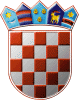 REPUBLIKA HRVATSKAOPĆINSKO IZBORNO POVJERENSTVOOPĆINE BABINA GREDAKLASA: 013-01/13-01-1URBROJ: 2212/02-02/13-01-3BABINA GREDA, 2. svibnja 2013.	Na temelju članka 22. st.1. Zakona o lokalnim izborima ("Narodne Novine", broj 144/12),   Općinsko izborno povjerenstvo Općine BABINA GREDA, odlučujući o prijedlogu predlagatelja  HRVATSKA DEMOKRATSKA ZAJEDNICA - HDZ, DEMOKRATSKI CENTAR - DC, BLOK UMIROVLJENICI ZAJEDNO - BUZ, utvrdilo je i prihvatilo PRAVOVALJANOM KANDIDACIJSKU LISTUZA IZBOR ČLANICA/ČLANOVA OPĆINSKOG VIJEĆA OPĆINE BABINA GREDANositelj liste: MARKO MRKONJIĆKandidatkinje/kandidati:MARKO MRKONJIĆ; HRVAT; BABINA GREDA, VLADIMIRA NAZORA 309; rođ. 20.11.1970; OIB: 86206092473; MDEJAN GREGIĆ, ces.pr.; HRVAT; BABINA GREDA, BRAĆE RADIĆ 136; rođ. 18.08.1973; OIB: 59065940144; MMAJA VUKOVIĆ; HRVATICA; BABINA GREDA, MATIJE GUPCA 48; rođ. 23.04.1978; OIB: 56906877681; ŽMARIO FRANCIŠKOVIĆ, dr.vet.med.; HRVAT; BABINA GREDA, MIJATA STOJANOVIĆA 92; rođ. 28.08.1979; OIB: 96497101240; MGORAN BABIĆ; HRVAT; BABINA GREDA, VLADIMIRA NAZORA 305; rođ. 19.10.1985; OIB: 25036859493; MSTJEPAN ŽUNAC; HRVAT; BABINA GREDA, VLADIMIRA NAZORA 135; rođ. 08.01.1977; OIB: 87198288119; MKREŠO PETRIČEVIĆ; HRVAT; BABINA GREDA, J.J.STROSSMAYERA 18; rođ. 07.01.1982; OIB: 67553246442; MGORAN ILJAZOVIĆ, mag.oec.; HRVAT; BABINA GREDA, LOŽA 255/A; rođ. 24.11.1988; OIB: 91864208606; MMAJDA RADOVANOVIĆ; HRVATICA; BABINA GREDA, VLADIMIRA NAZORA 50; rođ. 20.06.1974; OIB: 36228517977; ŽDRAGO ADAMČEVIĆ; HRVAT; BABINA GREDA, SAVSKA 1/C; rođ. 19.08.1965; OIB: 03235756377; MIVICA KRNIĆ; HRVAT; BABINA GREDA, MIJATA STOJANOVIĆA 30; rođ. 18.09.1974; OIB: 18623683033; MANA HERCEG; HRVATICA; BABINA GREDA, NOVO NASELJE 12; rođ. 15.06.1963; OIB: 89734681234; ŽPAVO BABIĆ; HRVAT; BABINA GREDA, SAJMIŠTE 4/A; rođ. 14.06.1946; OIB: 19866730551; MREPUBLIKA HRVATSKAOPĆINSKO IZBORNO POVJERENSTVOOPĆINE BABINA GREDAKLASA: 013-01/13-01-1URBROJ: 2212/02-02/13-01-1BABINA GREDA, 2. svibnja 2013.	Na temelju članka 22. st.1. Zakona o lokalnim izborima ("Narodne Novine", broj 144/12),   Općinsko izborno povjerenstvo Općine BABINA GREDA, odlučujući o prijedlogu predlagatelja  HRVATSKA STRANKA PRAVA DR. ANTE STARČEVIĆ - HSP AS, HRVATSKA SOCIJALNO - LIBERALNA STRANKA - HSLS, utvrdilo je i prihvatilo PRAVOVALJANOM KANDIDACIJSKU LISTUZA IZBOR ČLANICA/ČLANOVA OPĆINSKOG VIJEĆA OPĆINE BABINA GREDANositelj liste: MATO ĐURKOVIĆKandidatkinje/kandidati:MATO ĐURKOVIĆ; HRVAT; BABINA GREDA, JOSIPA BLAŽEKOVIĆA 16; rođ. 23.10.1952; OIB: 30076611378; MPETAR PANJIČANIN; HRVAT; BABINA GREDA, VLADIMIRA NAZORA 88; rođ. 20.06.1947; OIB: 46940463839; MMARKO HRSKANOVIĆ; HRVAT; BABINA GREDA, JOSIPA BLAŽEKOVIĆA 162; rođ. 03.07.1971; OIB: 25867786985; MSLAVKO VUKOVIĆ; HRVAT; BABINA GREDA, MIJATA STOJANOVIĆA 85; rođ. 29.08.1976; OIB: 90308989422; MANICA BARIĆ; HRVATICA; BABINA GREDA, NOVO NASELJE 19; rođ. 10.06.1967; OIB: 01217640836; ŽMARKO VUKOVIĆ; HRVAT; BABINA GREDA, MIJATA STOJANOVIĆA 83/B; rođ. 12.04.1990; OIB: 09733810949; MDRAŽEN TEPELUK; HRVAT; BABINA GREDA, ČEVATOVO 50; rođ. 18.03.1976; OIB: 81209483450; MKATA KUJUNDŽIĆ; HRVATICA; BABINA GREDA, NOVO NASELJE 26; rođ. 29.03.1971; OIB: 63215774796; ŽIVANA ŠTIVIĆ; HRVATICA; BABINA GREDA, MATIJE GUPCA 122; rođ. 28.03.1981; OIB: 48410824406; ŽKATARINA OKANOVIĆ; NEPOZNATA; BABINA GREDA, BANA IVANA MAŽURANIĆA 75; rođ. 10.04.1989; OIB: 91523090772; ŽIVANA KESIĆ; HRVATICA; BABINA GREDA, KRALJA TOMISLAVA 39; rođ. 14.08.1988; OIB: 18339519655; ŽDRAGICA PETROVIĆ; HRVATICA; BABINA GREDA, JOSIPA BLAŽEKOVIĆA 56; rođ. 30.06.1953; OIB: 26430786771; ŽVEDRAN ĐUKIĆ; HRVAT; BABINA GREDA, VLADIMIRA NAZORA 23; rođ. 13.02.1988; OIB: 56773517947; MREPUBLIKA HRVATSKAOPĆINSKO IZBORNO POVJERENSTVOOPĆINE BABINA GREDAKLASA: 013-01/13-01-1URBROJ: 2212/02-02/13-01-2BABINA GREDA, 2. svibnja 2013.	Na temelju članka 22. st.1. Zakona o lokalnim izborima ("Narodne Novine", broj 144/12),   Općinsko izborno povjerenstvo Općine BABINA GREDA, odlučujući o prijedlogu predlagatelja  HRVATSKA STRANKA UMIROVLJENIKA - HSU, utvrdilo je i prihvatilo PRAVOVALJANOM KANDIDACIJSKU LISTUZA IZBOR ČLANICA/ČLANOVA OPĆINSKOG VIJEĆA OPĆINE BABINA GREDANositelj liste: TOMO ĐAKOVIĆKandidatkinje/kandidati:TOMO ĐAKOVIĆ; HRVAT; BABINA GREDA, VLADIMIRA NAZORA 293; rođ. 08.12.1950; OIB: 28178821531; MSTJEPAN GREGOROVIĆ; HRVAT; BABINA GREDA, KRALJA TOMISLAVA 48/D; rođ. 25.07.1946; OIB: 18827965052; MFRANJO VUKOVIĆ; HRVAT; BABINA GREDA, MATIJE GUPCA 64; rođ. 08.03.1942; OIB: 04180345336; MĐURO LEŠIĆ; HRVAT; BABINA GREDA, KRALJA TOMISLAVA 27/A; rođ. 25.03.1947; OIB: 71497355798; MMIRKO GRBAVAC; HRVAT; BABINA GREDA, VLADIMIRA NAZORA 215; rođ. 01.09.1937; OIB: 22114123215; MMATO LEŠIĆ; HRVAT; BABINA GREDA, BERAVA 35; rođ. 21.08.1950; OIB: 15868280769; MIVAN KATUŠIĆ; HRVAT; BABINA GREDA, MIJATA STOJANOVIĆA 148; rođ. 14.11.1958; OIB: 81414104217; MĐURO DRAGIČEVIĆ; HRVAT; BABINA GREDA, BERAVA 63; rođ. 23.04.1952; OIB: 87235546665; MĐURO ILIŠEVIĆ; HRVAT; BABINA GREDA, MIJATA STOJANOVIĆA 113; rođ. 04.12.1943; OIB: 87710464705; MJAKOB BABIĆ; HRVAT; BABINA GREDA, BANA IVANA MAŽURANIĆA 43; rođ. 20.01.1940; OIB: 05173154832; MMATO KNEŽEVIĆ; HRVAT; BABINA GREDA, KLASNO 3; rođ. 20.05.1951; OIB: 36421767125; MIVAN GREGOROVIĆ; HRVAT; BABINA GREDA, NOŽICE 106; rođ. 31.01.1949; OIB: 42883937234; MANTUN VUKOVIĆ; HRVAT; BABINA GREDA, VLADIMIRA NAZORA 84; rođ. 17.01.1951; OIB: 15020988133; MREPUBLIKA HRVATSKAOPĆINSKO IZBORNO POVJERENSTVOOPĆINE BABINA GREDAKLASA: 013-01/13-01-1URBROJ: 2212/02-02/13-01-5BABINA GREDA, 2. svibnja 2013.	Na temelju članka 22. st.1. Zakona o lokalnim izborima ("Narodne Novine", broj 144/12),   Općinsko izborno povjerenstvo Općine BABINA GREDA, odlučujući o prijedlogu predlagatelja  HRVATSKI DEMOKRATSKI SAVEZ SLAVONIJE I BARANJE - HDSSB, utvrdilo je i prihvatilo PRAVOVALJANOM KANDIDACIJSKU LISTUZA IZBOR ČLANICA/ČLANOVA OPĆINSKOG VIJEĆA OPĆINE BABINA GREDANositelj liste: PAVO BARIĆKandidatkinje/kandidati:PAVO BARIĆ; HRVAT; BABINA GREDA, MIJATA STOJANOVIĆA 77/A; rođ. 11.11.1957; OIB: 82299131479; MMATO PUŠELJIĆ; HRVAT; BABINA GREDA, SAJMIŠTE 41; rođ. 04.08.1966; OIB: 17180269611; MIVAN STOJŠIĆ; HRVAT; BABINA GREDA, MIJATA STOJANOVIĆA 61/A; rođ. 23.06.1957; OIB: 57229445505; MJOSIPA PUHOVSKI; HRVATICA; BABINA GREDA, SAJMIŠTE 15; rođ. 23.12.1987; OIB: 25682550120; ŽZORAN KATUŠIĆ; HRVAT; BABINA GREDA, MIJATA STOJANOVIĆA 150; rođ. 16.02.1982; OIB: 87346401359; MMATO GREGOROVIĆ; HRVAT; BABINA GREDA, VLADIMIRA NAZORA 203; rođ. 07.02.1968; OIB: 33915320313; MLUCIJANA DAIDŽIĆ; HRVATICA; BABINA GREDA, SAVSKA 7; rođ. 14.05.1991; OIB: 03244747705; ŽJOSIP BAČIĆ; HRVAT; BABINA GREDA, JOSIPA BLAŽEKOVIĆA 40/A; rođ. 05.06.1977; OIB: 08365176923; MTOMISLAV VUKOVIĆ; HRVAT; BABINA GREDA, BRAĆE RADIĆ 226; rođ. 01.09.1982; OIB: 69814558508; MANA VUKOVIĆ; HRVATICA; BABINA GREDA, BERAVA 27; rođ. 12.10.1989; OIB: 88383347538; ŽŽELJKO CURIĆ; HRVAT; BABINA GREDA, SAJMIŠTE 53; rođ. 27.08.1971; OIB: 17902732060; MKRISTIAN MARTIĆ; HRVAT; BABINA GREDA, BRAĆE RADIĆ 146; rođ. 21.10.1991; OIB: 17348763052; MSLAVIŠA VUKOVIĆ; HRVAT; BABINA GREDA, KALILO 76; rođ. 23.08.1988; OIB: 93855203552; MREPUBLIKA HRVATSKAOPĆINSKO IZBORNO POVJERENSTVOOPĆINE BABINA GREDAKLASA: 013-01/13-01-1URBROJ: 2212/02-02/13-01-4BABINA GREDA, 2. svibnja 2013.	Na temelju članka 22. st.1. Zakona o lokalnim izborima ("Narodne Novine", broj 144/12),   Općinsko izborno povjerenstvo Općine BABINA GREDA, odlučujući o prijedlogu predlagatelja  SOCIJALDEMOKRATSKA PARTIJA HRVATSKE - SDP, HRVATSKA SELJAČKA STRANKA - HSS, HRVATSKA NARODNA STRANKA - LIBERALNI DEMOKRATI - HNS, utvrdilo je i prihvatilo PRAVOVALJANOM KANDIDACIJSKU LISTUZA IZBOR ČLANICA/ČLANOVA OPĆINSKOG VIJEĆA OPĆINE BABINA GREDANositelj liste: JOSIP KRNIĆKandidatkinje/kandidati:JOSIP KRNIĆ; HRVAT; BABINA GREDA, SAJMIŠTE 10; rođ. 19.03.1969; OIB: 96676576180; MJAKOB VERIĆ; HRVAT; BABINA GREDA, J.J.STROSSMAYERA 16; rođ. 22.11.1972; OIB: 53507206845; MMAJA VUKOVIĆ; HRVATICA; BABINA GREDA, VLADIMIRA NAZORA 133; rođ. 14.09.1972; OIB: 85803808536; ŽMIROSLAV VERIĆ; HRVAT; BABINA GREDA, BABOGREDSKE KOMPANIJE 1/A; rođ. 24.04.1971; OIB: 38430863302; MMATO ČIVIĆ; HRVAT; BABINA GREDA, KRALJA TOMISLAVA 41; rođ. 28.01.1967; OIB: 92488380632; MMARIJA GREGOROVIĆ; HRVATICA; BABINA GREDA, JOSIPA BLAŽEKOVIĆA 98; rođ. 25.06.1967; OIB: 96187892950; ŽJAKOB LIČANIN; HRVAT; BABINA GREDA, MIJATA STOJANOVIĆA 109; rođ. 08.01.1967; OIB: 64020048707; MIVO BABIĆ; HRVAT; BABINA GREDA, JOSIPA BLAŽEKOVIĆA 50; rođ. 25.11.1967; OIB: 64998212464; MIVAN DELIĆ; HRVAT; BABINA GREDA, VLADIMIRA NAZORA 89; rođ. 19.03.1968; OIB: 66521386713; MVALETA KOKANOVIĆ; HRVAT; BABINA GREDA, VLADIMIRA NAZORA 22; rođ. 11.11.1957; OIB: 78051175049; MMATO VUKOVIĆ; HRVAT; BABINA GREDA, MATIJE GUPCA 58; rođ. 24.01.1962; OIB: 64882865290; MSNJEŽANA MRKONJIĆ; HRVATICA; BABINA GREDA, SAJMIŠTE 6; rođ. 18.02.1968; OIB: 81925508060; ŽIVO LUKIĆ; HRVAT; BABINA GREDA, VLADIMIRA NAZORA 76; rođ. 15.11.1961; OIB: 31665027826; MREPUBLIKA HRVATSKAOPĆINSKO IZBORNO POVJERENSTVOOPĆINE BABINA GREDAKLASA: 013-01/13-01-1URBROJ: 2212/02-02/13-01-10BABINA GREDA, 2. svibnja 2013.	Na temelju članka 23. i čl. 24. Zakona o lokalnim izborima ("Narodne Novine", broj 144/12),   Općinsko izborno povjerenstvo Općine BABINA GREDA, sastavilo je ZBIRNU LISTU PRAVOVALJANIH KANDIDACIJSKIH LISTAZA IZBOR ČLANICA/ČLANOVA OPĆINSKOG VIJEĆA OPĆINE BABINA GREDAHRVATSKA DEMOKRATSKA ZAJEDNICA - HDZDEMOKRATSKI CENTAR - DCBLOK UMIROVLJENICI ZAJEDNO - BUZNositelj liste: MARKO MRKONJIĆHRVATSKA STRANKA PRAVA DR. ANTE STARČEVIĆ - HSP ASHRVATSKA SOCIJALNO - LIBERALNA STRANKA - HSLSNositelj liste: MATO ĐURKOVIĆHRVATSKA STRANKA UMIROVLJENIKA - HSUNositelj liste: TOMO ĐAKOVIĆHRVATSKI DEMOKRATSKI SAVEZ SLAVONIJE I BARANJE - HDSSBNositelj liste: PAVO BARIĆSOCIJALDEMOKRATSKA PARTIJA HRVATSKE - SDPHRVATSKA SELJAČKA STRANKA - HSSHRVATSKA NARODNA STRANKA - LIBERALNI DEMOKRATI - HNSNositelj liste: JOSIP KRNIĆHRVATSKA DEMOKRATSKA ZAJEDNICA - HDZDEMOKRATSKI CENTAR - DCBLOK UMIROVLJENICI ZAJEDNO - BUZPREDSJEDNIKOPĆINSKOG IZBORNOG POVJERENSTVAOPĆINE BABINA GREDAHRVOJE SMITALHRVATSKA STRANKA PRAVA DR. ANTE STARČEVIĆ - HSP ASHRVATSKA SOCIJALNO - LIBERALNA STRANKA - HSLSPREDSJEDNIKOPĆINSKOG IZBORNOG POVJERENSTVAOPĆINE BABINA GREDAHRVOJE SMITALHRVATSKA STRANKA UMIROVLJENIKA - HSUPREDSJEDNIKOPĆINSKOG IZBORNOG POVJERENSTVAOPĆINE BABINA GREDAHRVOJE SMITALHRVATSKI DEMOKRATSKI SAVEZ SLAVONIJE I BARANJE - HDSSBPREDSJEDNIKOPĆINSKOG IZBORNOG POVJERENSTVAOPĆINE BABINA GREDAHRVOJE SMITALSOCIJALDEMOKRATSKA PARTIJA HRVATSKE - SDPHRVATSKA SELJAČKA STRANKA - HSSHRVATSKA NARODNA STRANKA - LIBERALNI DEMOKRATI - HNSPREDSJEDNIKOPĆINSKOG IZBORNOG POVJERENSTVAOPĆINE BABINA GREDAHRVOJE SMITALPREDSJEDNIKOPĆINSKOG IZBORNOG POVJERENSTVAOPĆINE BABINA GREDAHRVOJE SMITAL